Head of the Department of Accounting and Taxation, Doctor of Economic Sciences, ProfessorHutsalenko Liubov VasylivnaWorking address: Kyiv, str. Heroes of Defense, 11, educational building No. 10, cb. 618.Date and place of birth:14.06.1965 р., Ukraine; VinnytsiaEducation: Agricultural Academy of the Ukrainian Order of the Red Banner of Labor, 1987, specialty - "accounting and analysis in agriculture".Degree: PhD in Economics (1997), dissertation topic: "Accounting of fixed assets in market conditions", supervisor - doctor of economic sciences, professor Kireytsev Hryhoriy Gerasimovych;doctor of economic sciences (2011), dissertation topic: "Formation of an adaptive system of accounting and control of profits of agricultural enterprises", scientific consultant - doctor of economic sciences, professor Kireytsev Hryhoriy Gerasimovych.Academic status:Associate Professor of the Department of Accounting and Audit, 2000professor of the Department of Audit and State Control, 2011Employment:1987-1989 – deputy chief accountant, chief accountant of the collective farm "Bilshowyk" of Pishchan district, Vinnytsia region1989-1991 – assistant of the department of accounting of the Vinnytsia branch of the Ukrainian Academy of Sciences;1991-1997 - assistant at the accounting department of the Vinnytsia State Agricultural Institute;1997-2001 - Associate Professor of the Accounting and Auditing Department of the Vinnytsia State Agricultural Institute;2001-2002 - Associate Professor of the Accounting and Auditing Department of Vinnytsia State Agrarian University;2002-2005 - head of the department "Professional and humanitarian training in accounting and auditing" of the Vinnytsia State Agrarian University;2005-2009 - Head of the Department of Audit and State Control of Vinnytsia State Agrarian University;2009-2011 - Head of the Department of Audit and State Control of the Vinnytsia National Agrarian University;2011-2014 – Dean of the Faculty of Accounting and Audit of the Vinnytsia National Agrarian University;2014-2018 – Head of the Department of Audit and State Control of the Vinnytsia National Agrarian University;2019 - Professor of the Department of Accounting and Taxation of the National University of Life and Environmental Sciences of Ukraine (Kyiv)From August 2021 - Head of the Department of Accounting and Taxation of the National University of Life and Environmental Sciences of Ukraine of Ukraine (Kyiv)Disciplines taught:Audit organization and methodology; Accounting and financial reporting according to international standards; Methodology and organization of scientific research; Managerial Accounting; Accounting theories and conceptsScientific and professional interests.Theoretical and methodological principles of accounting and control at enterprises of the agrarian sectorUnder the supervision of 7 candidates of economic sciences:1. Ludmila Mykhaylivna Bratchuk. Accounting of rental operations in agricultural enterprises, 2005.2. Olena Anatoliivna Podolyanchuk. Accounting of income of agricultural enterprises, 2009.3. Inna Mykhailivna Lepetan. Accounting and control of intangible assets in research farms, 2010.4. Viktoriya Yukhimivna Fabiyanska. Organization of accounting and control of biofuel production costs, 2011.5. Nataliya Hryhorivna Zdyrko. Accounting and control of indirect state support of rural areas and industries, 2013.6. Natalia Fedorivna Yaremchuk. Accounting and control of investment and operational real estate of agricultural enterprises, 2015.7. Anna Yuriivna Kozachenko. Accounting and control of non-production costs at sugar factories in the Vinnytsia region, 2015.Publications:Econometric bases:Gutsalenko L., Wasilewski M., Mulyk T., Marchuk U., Mulyk Y. Accounting control of capital investment management: realities of Ukraine and Poland. Economic Annals-XXI, 2018. № 170 (3-4) р.79-84(Міжнародні наукометричні бази: ESCI by WOS SCOPUS, Index  Copernicus, EBSCOhost,  Ulrich’s Periodicals Directory, C.E.E.O.L., INFOBASE INDEX,  РИНЦ, ERIH PLUS) ISSN 1728-6220 (Print), ISSN 1728-6239 (Online)http://soskin.info/userfiles/file/Economic-Annals-EL_Version/EA-XXI_170_3-4_2018_1.pdfGutsalenko L., Marchuk U., Hutsalenko O., Tsaruk N.. Wine industry: economic and environmental factors which influence development and accounting. Economic Annals-XXI. – 2020. - №181(1-2(1)), р. 105-114(Міжнародні наукометричні бази: ESCI by WOS SCOPUS, Index  Copernicus, EBSCOhost,  Ulrich’s Periodicals Directory, C.E.E.O.L., INFOBASE INDEX,  РИНЦ, ERIH PLUS)ISSN 1728-6220 (Print), ISSN 1728-6239 (Online)http://soskin.info/en/ea/2020/181-1-2/Economic-Annals-V181-09https://www.scopus.com/authid/detail.uri?authorId=57204840684Prodanchuk М. А., Tripak M. M.. Hutsalenko L.V., Myskiv L.P., Shevchuk N. S. ORGANIZATION ASPECTS OF THE INTEGRATED REPORTING FORMATION. Financial and credit activity: problems of theory and practice. 2021. № 5(40).WoS  https://www.webofscience.com/wos/author/record/112990Professional publications:Gutsalenko L.V., Popova O.O. Management reporting in the context of improving information support for management decision-making. Bioeconomy and Agrarian Business. Volume 13. No. 2, 2022URL:http://journals.nubip.edu.ua/index.php/Bioeconomy/editor/proofGalley/16344/14550Gutsalenko L.V., Nikolenko M.S., Adaptation of the control function of accounting of settlements with employees in accordance with changes in national legislation in the conditions of martial law. Electronic scientific publication "Efficient Economy". No. 9, 2022Gutsalenko L.V., Myskiv L.P. Institutional imperatives of organic production in ensuring the concept of bioeconomic orientation. Electronic scientific publication "Efficient Economy". No. 10. 2021URL: http://www.economy.nayka.com.ua/?op=1&z=9423Gutsalenko L.V., Marchuk U.O. Integrated reporting - accounting concepts and paradigms in achieving the goals of sustainable development Electronic scientific specialist publication "Efficient Economy". #7. 2021. URL: http://www.economy.nayka.com.ua/?op=1&z=9069Gutsalenko L.V., Kostyuk A.O. Electronic personnel document flow. Electronic scientific publication "Efficient Economy". No. 9. 2021URL http://www.economy.nayka.com.ua/?op=1&z=9298Gutsalenko L.V., Beldiy А.М. Characteristics of intangible assets as object of accounting and specificities determination of its valuation. Bioeconomy and Agrarian Business" Том 11. №4, 2020Gutsalenko L.V., Mokiienko D.O. Modern remuneration system in foreign countries. Bioeconomy and Agrarian Business". Т. 11. №1, 2020. URL: http://journals.nubip.edu.ua/index.php/Bioeconomy/article/view/14434Gutsalenko L.V., Marchuk U.O. Financial reporting under IFRS: requirements and implementation realities. Economy of agro-industrial complex. 2019 - No. 6, pp. 36-44. URL: http://eapk.org.ua/authors/gucalenko_lyubov_vasylivnaGutsalenko L.V. System of information assurance of the quality of production of organic products. Bioeconomics and agrarian business. 2019, No. 1. URL: http://journals.nubip.edu.ua/index.php/Economica/issue/view/513Gutsalenko L., Dubovskyi V.O. ANALYTICAL ASSESSMENT OF LOCAL BUDGETS AND CHARGES AND MEASURES TO IMPROVE THE MECHANISMS OF THEIR MANAGEMENT . Bioeconomics and agrarian business. НУБіП України, 2019,Том 10, №2URL: http://journals.nubip.edu.ua/index.php/Bioeconomy/article/view/13716International editions:Hutsalenko L, Lepetan  I. Еcological-oriented approach in providing of sustainable development of ukraine’s agrarian sector: place and role of accounting. In Účtovníctvo a audítorstvo vprocese svetovej harmonizácie. medzinárodná vedecká konferencia.Účtovníctvo a audítorstvo v procese svetovej harmonizácie : zborník zmedzinárodnej vedeckej konferencie, 7.-9. septembra 2021, (Skalica, Slovensko). - Bratislava : Vydavateľstvo EKONÓM, 2021. ISBN 978-80-225-4847-2Hutsalenko L., Beldii A. Methodological approaches to information support of audit of intangible assets. In Účtovníctvo a audítorstvo vprocese svetovej harmonizácie. medzinárodná vedecká konferencia.Účtovníctvo a audítorstvo v procese svetovej harmonizácie : zborník zmedzinárodnej vedeckej konferencie, 7.-9. septembra 2021, (Skalica, Slovensko). - Bratislava : Vydavateľstvo EKONÓM, 2021. ISBN 978-80-225-4847-2,Liubov Hutsalenko, Uliana Marchuk. Mechanism of state control of public procurement in Ukraine through the prozorro system. NTERNATIONAL SYMPOSIUM Experience. Knowledge. Contemporary Challenges 8th Edition „Back to the Future. Social – economic Challenges and Perspectives” May 27th-28th, 2021 Bucharest, RomaniaLiubov Hutsalenko, Uliana Marchuk, Serhiy Zabolotnyy, Olena Kolesnikova  .  THE HACCP SYSTEM AS A GUARANTEE FOR FOOD SAFETY IN UKRAINE. III MIĘDZYNARODOWA KONFERENCJA NAUKOWA „ Nauki ekonomiczne dla agrobiznesu i obszarów wiejskich” oraz Warsztaty dla Młodych Naukowców 21 września 2020 ( опубліковано 2022 р). https://doi.org/10.22630/ESARE.2020.4.6Gutsalenko L.V., Fabiianska V.Yu. Оrganizational and methodological aspects of the audit planning of financial statement. Financial support for the functioning of the agricultural sector in modern conditions. N. Davydenko, O. Gudz, L. Gutsalenko, Ye. Kaliuha, N. Prokopenko, N. Trusova and others: [Ed. by Doctor of Economic Sciences, Prof. Davydenko N.M.] – Collective monograph – Verlag SWG imex GmbH, Nürnberg, Deutschland, 2020Liubov Hutsalenko, Uliana Marchuk .  Winemaking and enotourism in Ukraine: the impact on industry accounting system.Sborník z mezinárodní vědecké conference. Účetnictví a auditing v procesu světové harmonizace. Vysoká škola ekonomická v Praze, Nakladatelství Oeconomica – 04-06.09. 2020. p. 42-48Financial support for the functioning of the agricultural sector in modern conditions. N. Davydenko, O. Gudz, L. Gutsalenko, Ye. Kaliuha, N. Prokopenko, N. Trusova and others: [Ed. by Doctor of Economic Sciences, Prof. Davydenko N.M.] – Collective monograph – Verlag SWG imex GmbH, Nürnberg, Deutschland, 2020. Авторське виконання - ORGANIZATIONAL AND METHODOLOGICAL ASPECTS OF THE AUDIT PLANNING OF FINANCIAL STATEMENT.Gesellschaftsrechtliche Transformationen von wirtschaftlichen Systemen in den Zeiten der Neo-Industrialisierung. Korneev V., Pasichnyk, Yu., Radchenko O., Khodzhaian A. und andere: Collective monograph. Verlag SWG imex GmbH, Nuremberg, Germany, 2020. 714 p.URL:https://www.google.com/search?q=Gesellschaftsrechtliche+Transformationen+von+wirtschaftlichen+Systemen+in+den+Zeiten+der+Neo-Industrialisierung.+Korneev+V.%2C+Pasichnyk%2C+Yu.%2C+Radchenko+O.%2C+Khodzhaian+A.+und+andere%3A+Monographs:Application of International Accounting Standards by Enterprises in the Context of Modern Challenges: сollective monograph / Beldii A.M., Boyarova O.A., Derevianko S.I., Gutsalenko L.V., Hanyaylo O.M., Hurenko T.O., Kolesnikova O.M., Kryvorot O.Hr., Kuzyk N.P., Lytvynenko V.S., Meliankova L.V., Myskiv L.P., Popova O.O., Shara Y.Yu., Shevchuk K.V., Sliesar T.M., Vakulyk D.A. / National University of Life and Environmental Sciences of Ukraine. Košice: Vysoká škola bezpečnostného manažérstva v Košiciach, 2022. – 275 p.Liubov Gutsalenko, Tetiana Mulyk ANALYTICAL PROVISION OF LAND RESOURCES MANAGEMENT OF THE ENTERPRISE: STATE AND IMPROVEMENT. Theoretical and practical aspects of the development of modern scientific research: Scientific monograph. Part 1. Riga, Latvia: Baltija Publishing, 2022. 400 p. Р.105-129Ostapiuk N, Gustalenko L. The financial reporting of micro and small enterprises in Ukraine. Financial reporting of micro and small enterprises (MSE) in transition economies of Central and Eastern Europe. Copyright by Polskie Wydawnictwo Ekonomiczne S.A. Warszawa 2020 . 326 рPasichnyk Yu., Radchenko O., Sukach O. etc. (2021). Stages of Formation and Development of the Economy of Independent Ukraine: Collective monograph [Ed. by Doctor of Economics Sciences, Prof. Yu. Pasichnyk ]. Verlag SWG imex GmbH, Nuremberg, Germany, 2021, 472 р.National and world financial and economic systems in the conditions of modern challenges. N. Davydenko, L. Gutsalenko, Ye. Kaliuha, V. Pabat, Yu. Nehoda, O. Mykoliuk and others: [Ed. by Doctor of Economic Sciences, Prof. Davydenko N. M.]. Collective monograph Verlag. SWG imex GmbH, Nuremberg, Deutschland, 2021. 324 p.Latest Technologies of Neo-industrial Transformations: Financial, Legal and Sociological Aspects. Gutsalenko L., Liashenko V., Sukach O. and others: Collective monograph [Ed. by Doctor of Economics Sciences, Prof. Pasichnyk Yu.]. Austria. Shioda GmbH, Steyr , 2020. 380 р. Emergence of public development: financial and legal aspects // Yu. Pasichnyk and etc.: [Ed. by Doctor of Economic Sciences, Prof.  Pasichnyk Yu.] :Collective monograph. - Agenda Publishing House, Coventry, United Kingdom, 2019. Author's performance– Gutsalenko L. Financial Statements: Accounting System Theories And Reality TodayDeterminants of Innovation and Investment Development of MultiBranch Entrepreneurship, Tourism and Hospitality Industry : Collective monograph. / V. Yatsenko, S. Pasieka, O. Yatsenko and others: [Ed. by Doctor of Economic Sciences, Prof. Yatsenko V.M.]. Nuremberg: Verlag SWG imex GmbH, Germany. 2019. 431 p. (Gutsalenko L.Internal Audit in the Corporate Governance System .  (С. 193-200) )ACCOUNTING, CONTROL, ANALYSIS AND TAXATION IN THE CONDITIONS OF INTERNATIONAL ECONOMIC INTEGRATION: collective monograph / Kalyuga Ev.V., Gutsalenko L.V., Lazaryshyna I.D., Agnieszka Kister, Mieczysław Dobija etc.; for the total ed. Doctor of Economics, prof. I.D. Lazaryshyna.– Kyiv:Komprynt, 2019. – 190 р.Teaching aids:Gutsalenko L.V., Marchuk U.O., Fabiyanska V.Yu. Customs post-audit: training. manual. Kyiv: "Center for Educational Literature", 2018. 388 p. (recommended by the Academic Council of the Vinnytsia National Agrarian University, protocol #15 dated June 26, 2018)Gutsalenko L.V., Marchuk U.O., Melyankova L.V. Accounting and reporting of small business entities: training. manual. Kyiv: "Center for Educational Literature", 2019. 408 p. (recommended by the Scientific Council of NUBiP of Ukraine, protocol No. 2 dated September 25, 2019)Management accounting: tutorial in 2 parts / L.V. Hutsalenko, O.M.Kolesnikova, I.M. Lepetan, U.O. Marchuk, L.V. Melyankova; by the total. ed. L.V. Hutsalenko. K .: .: NULES of Ukraine, 2020. p.338 ( 21,25 др. арк.) (рекомендований Вченою радою НУБіП України,  протокол №10 від 29.05.2020 р.)Profiles in the E environment: h– index – 14;and the 10th index is 17.Scopus -1WoS - 1Advanced training and internships under international programs:Internship at the Latvian University of Life Sciences and Technologies (Latvia) - "Innovative approaches in education and science" from 10.5.2022 to 11.4.2022 (without interruption from production) (Order No. 125c of 10.4.2022)Information about honors and awards.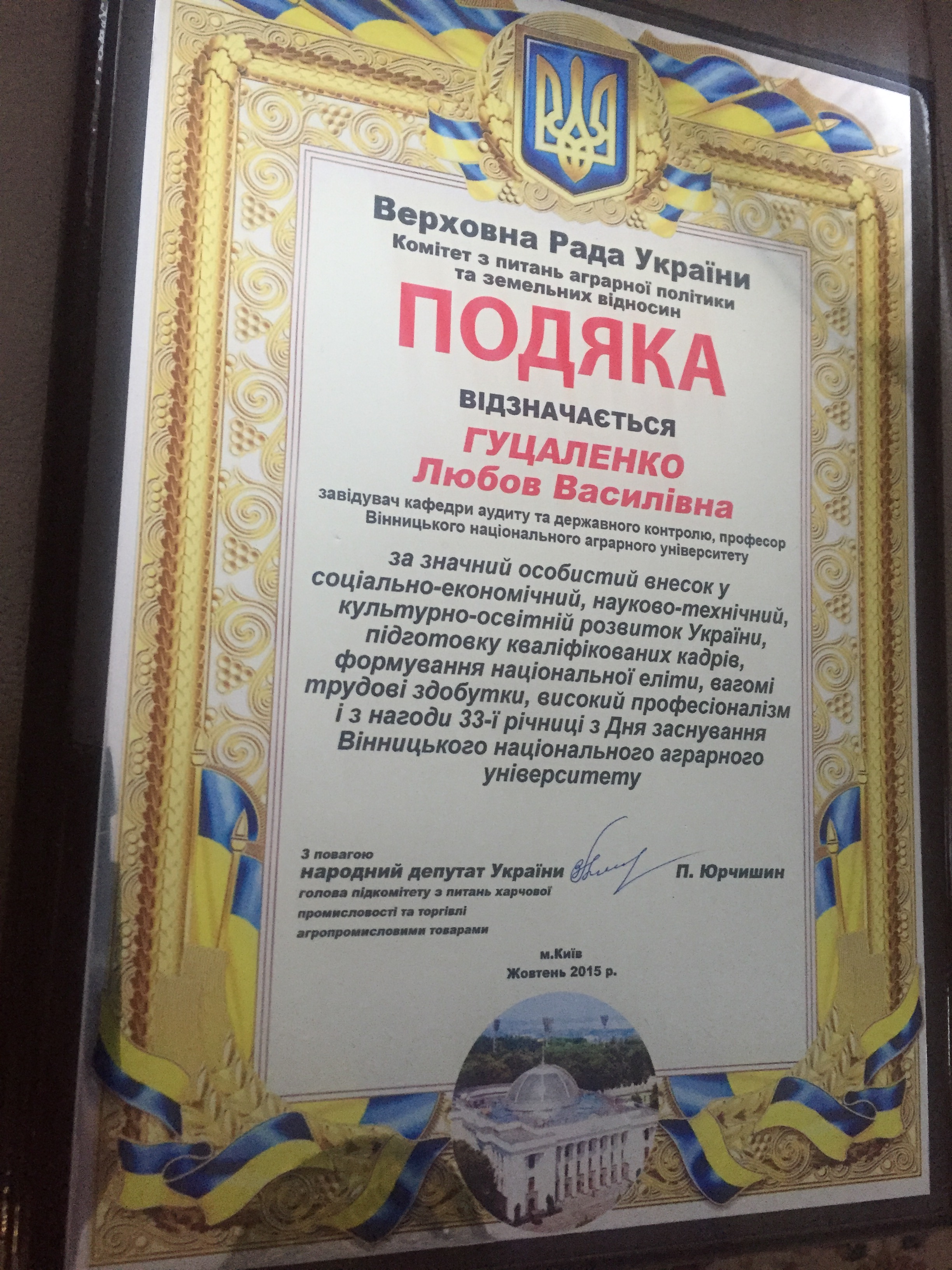 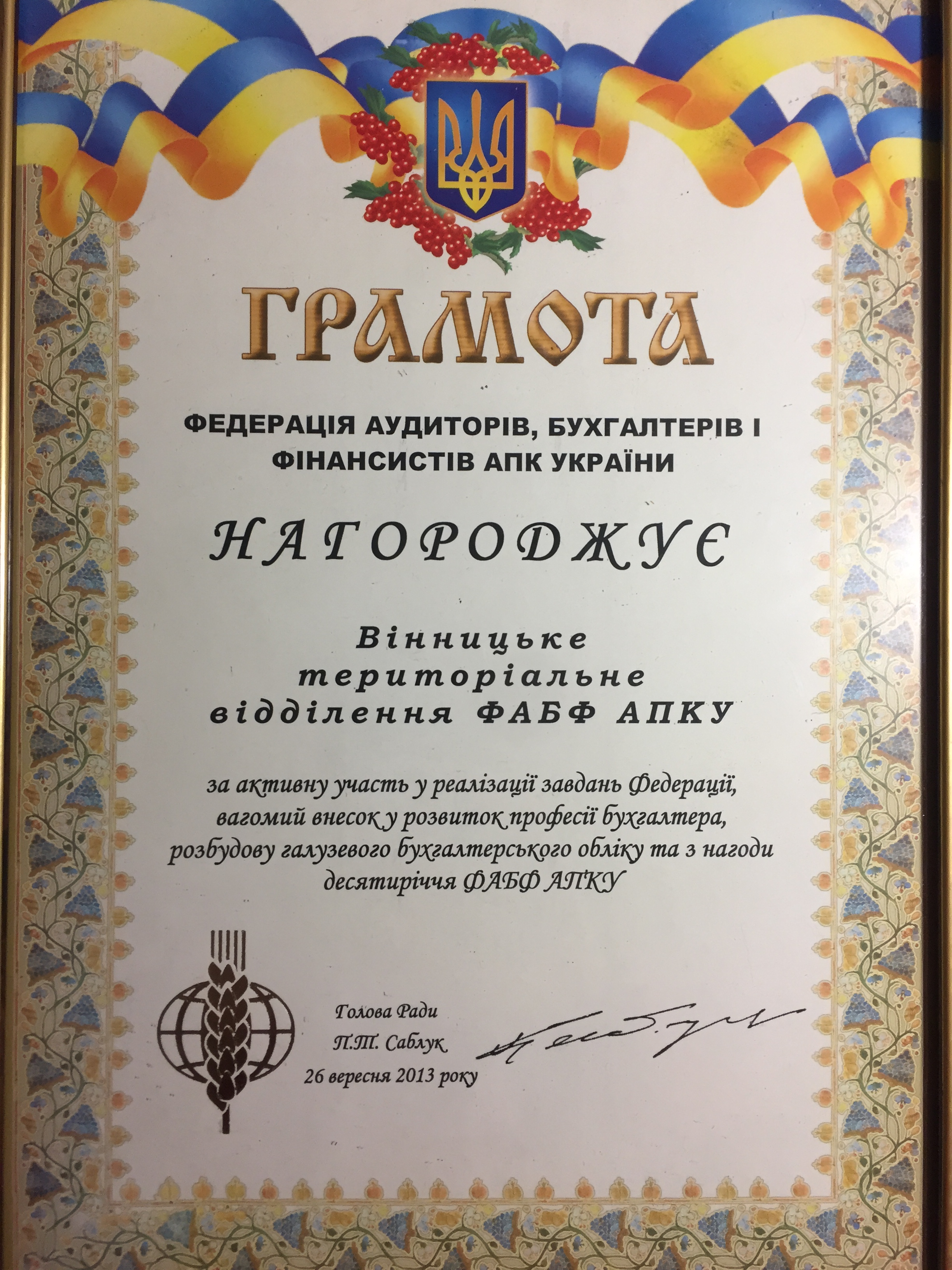 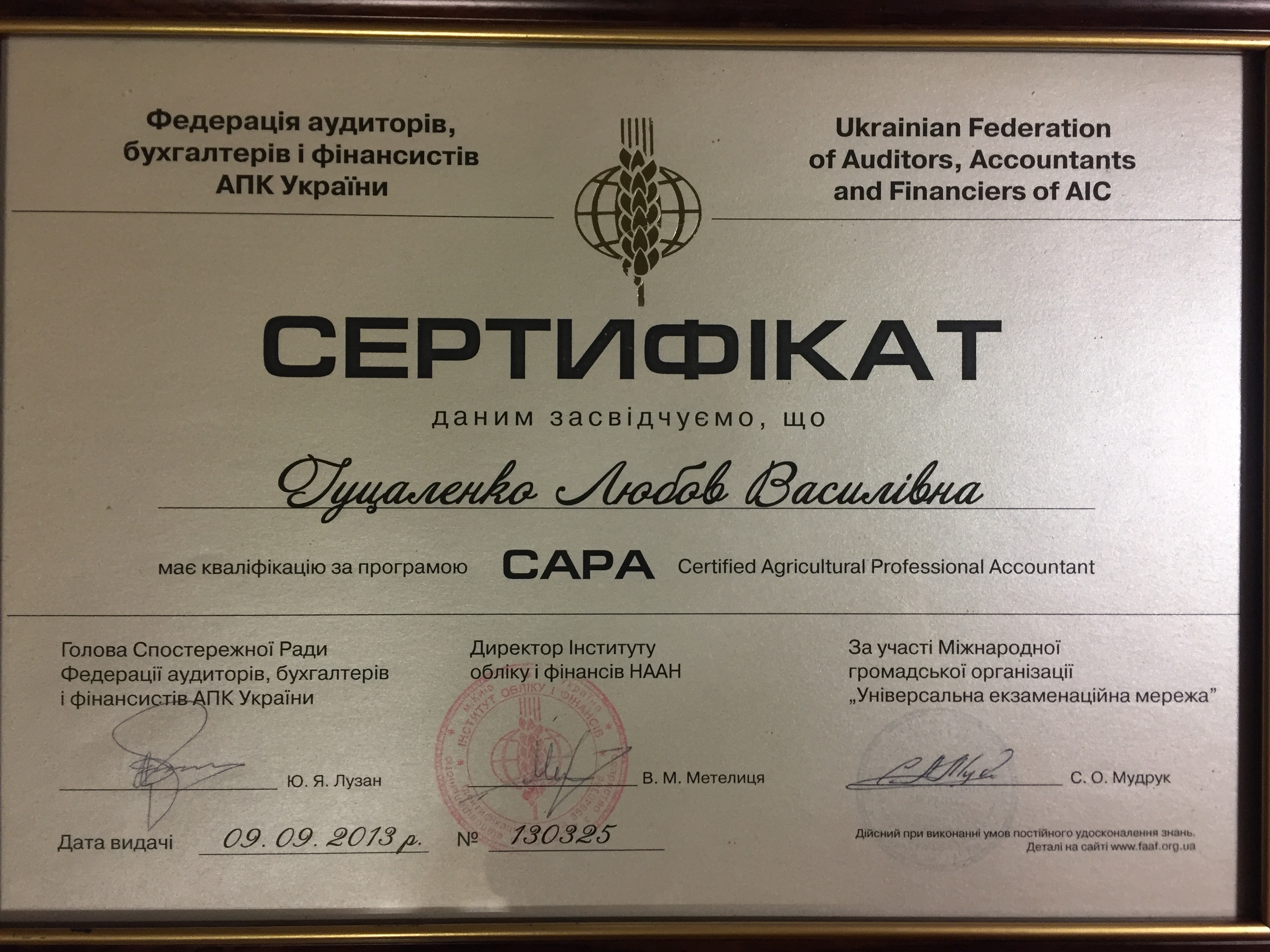 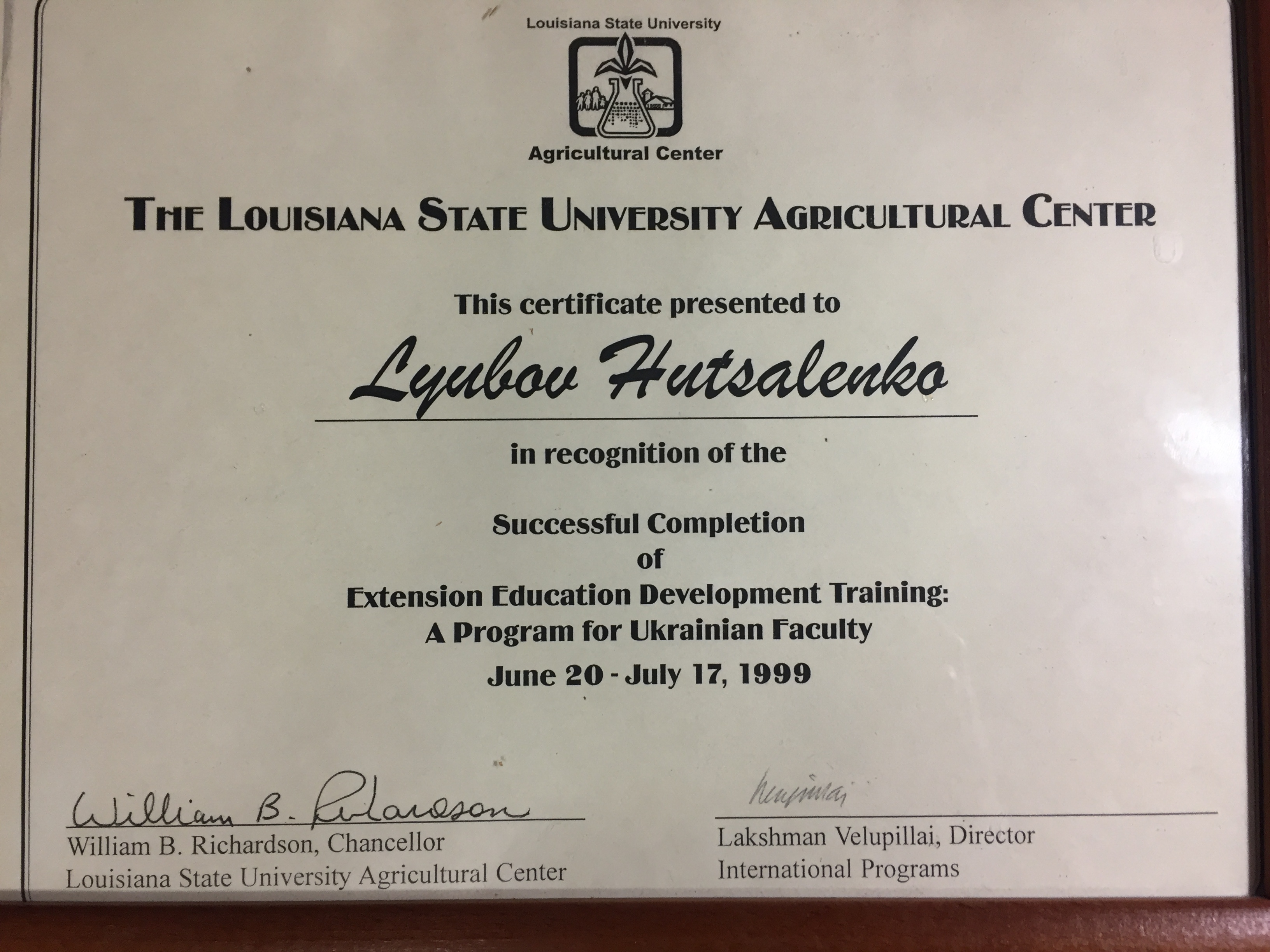 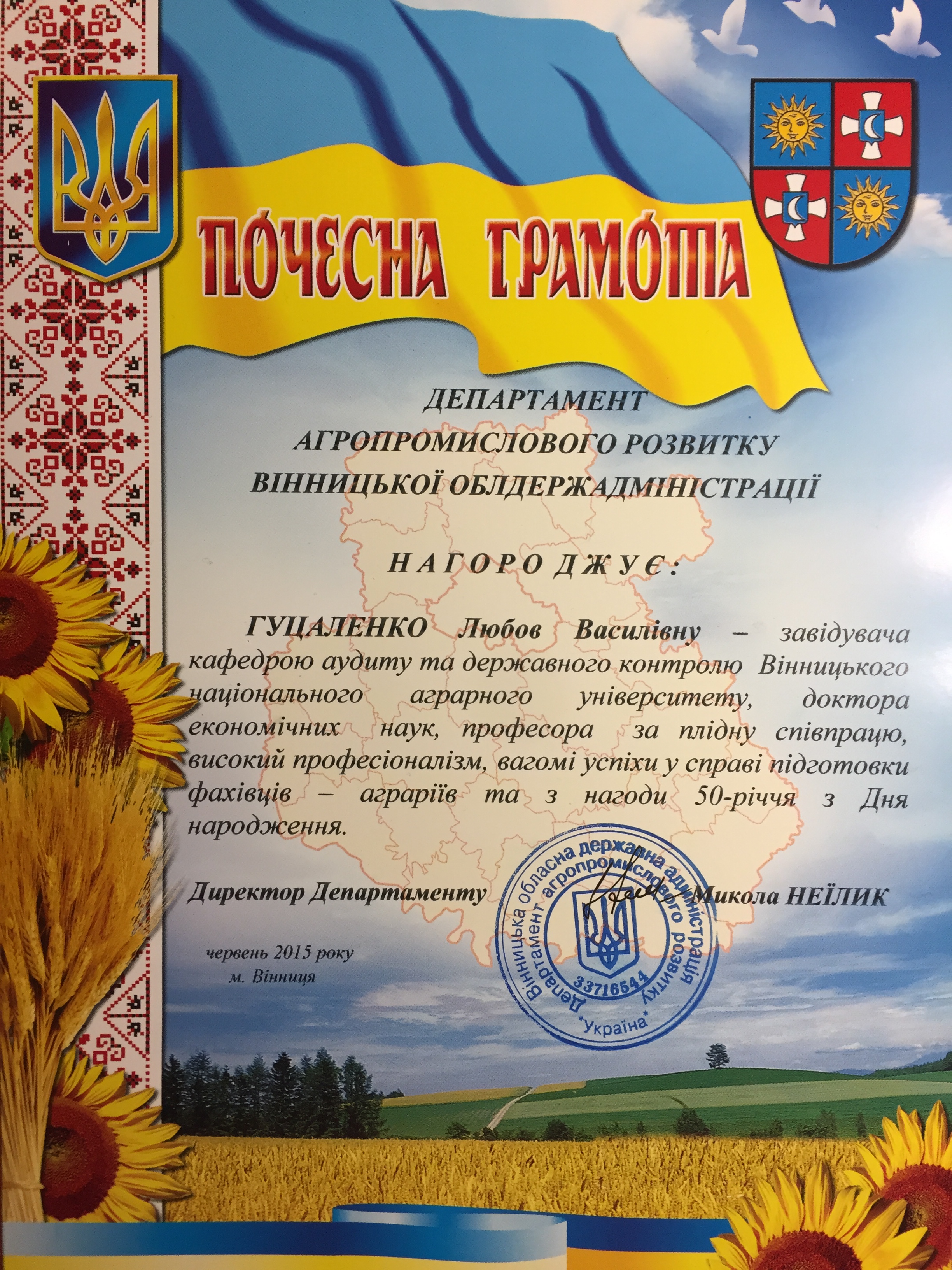 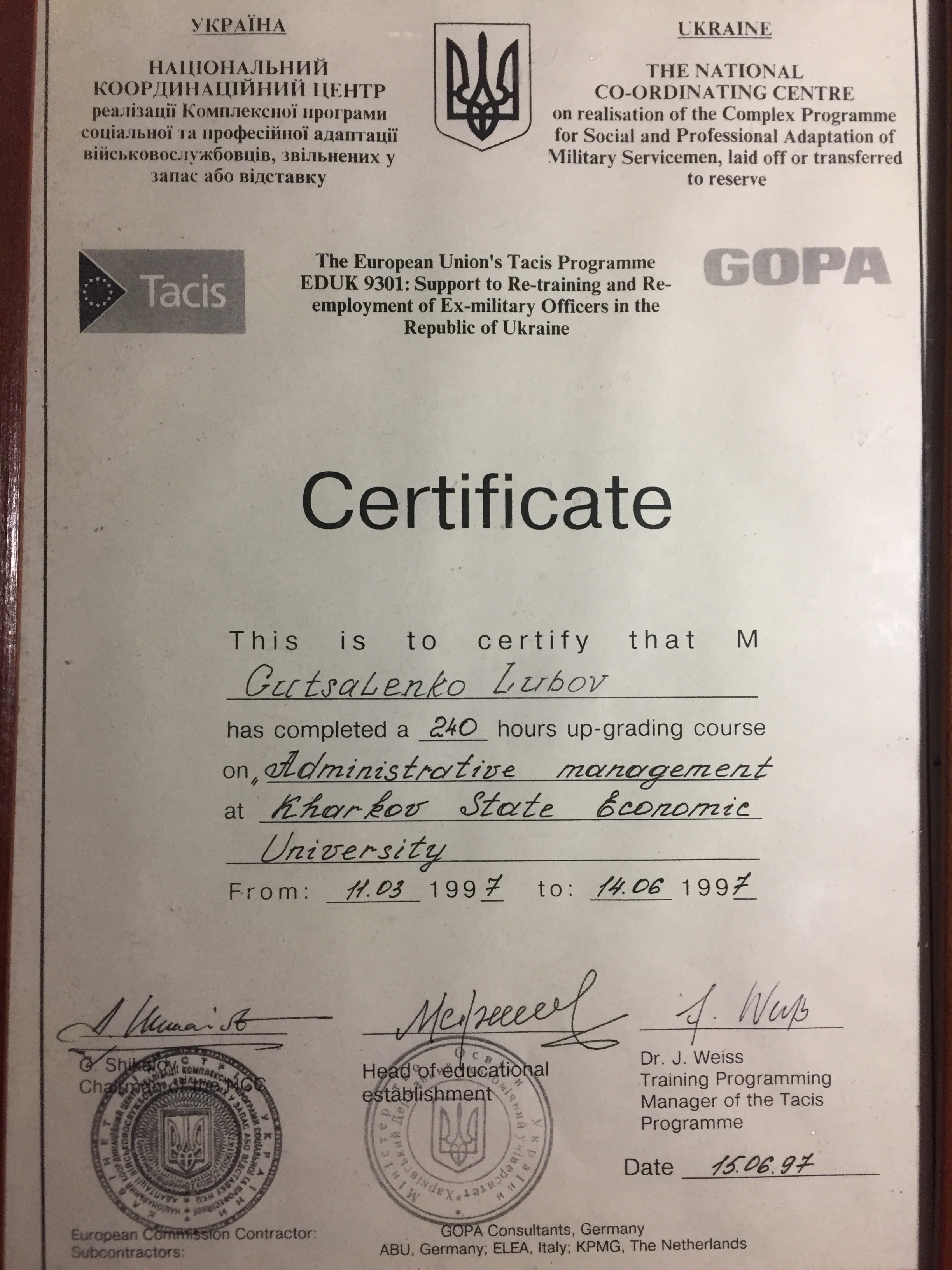 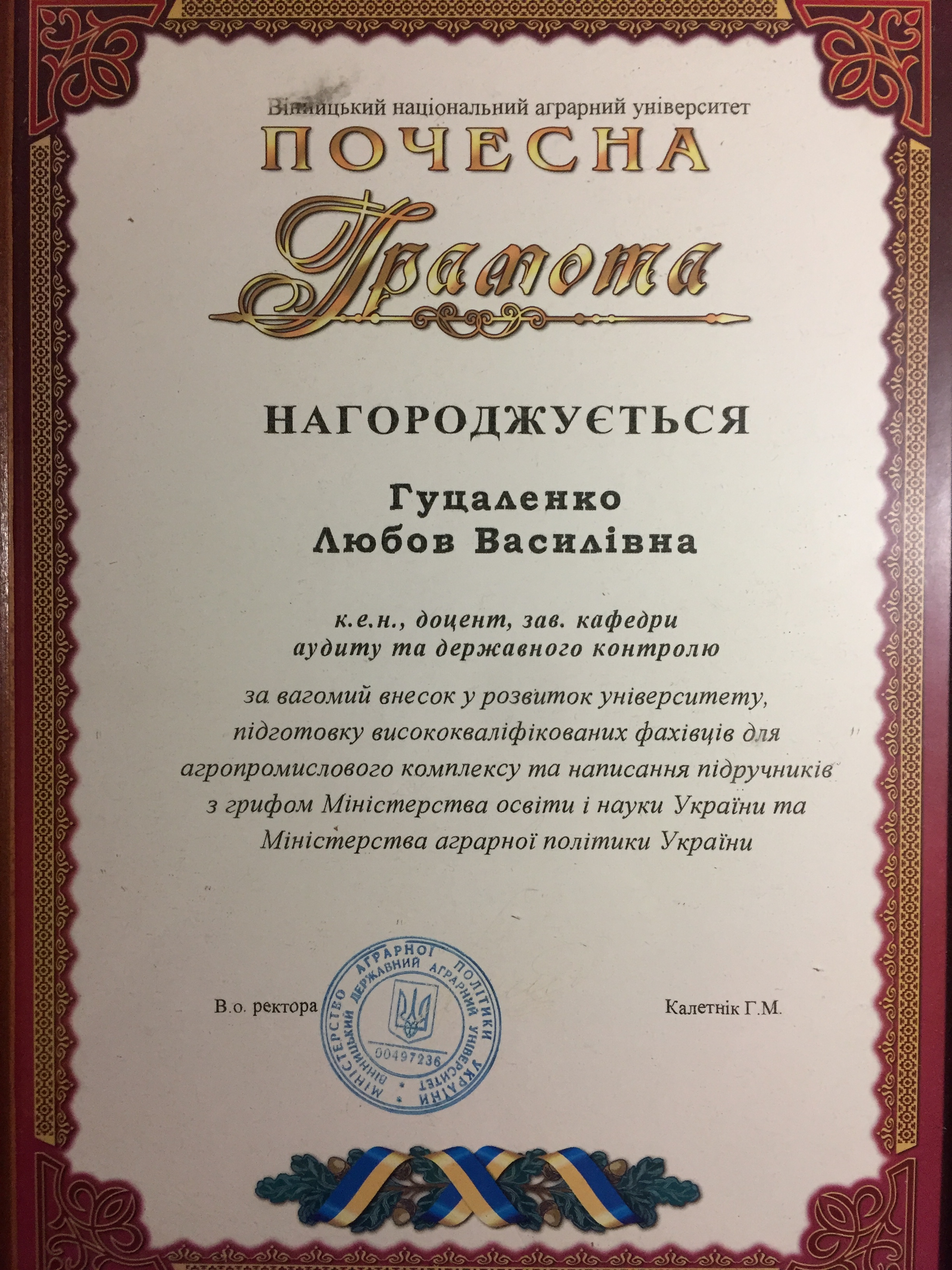 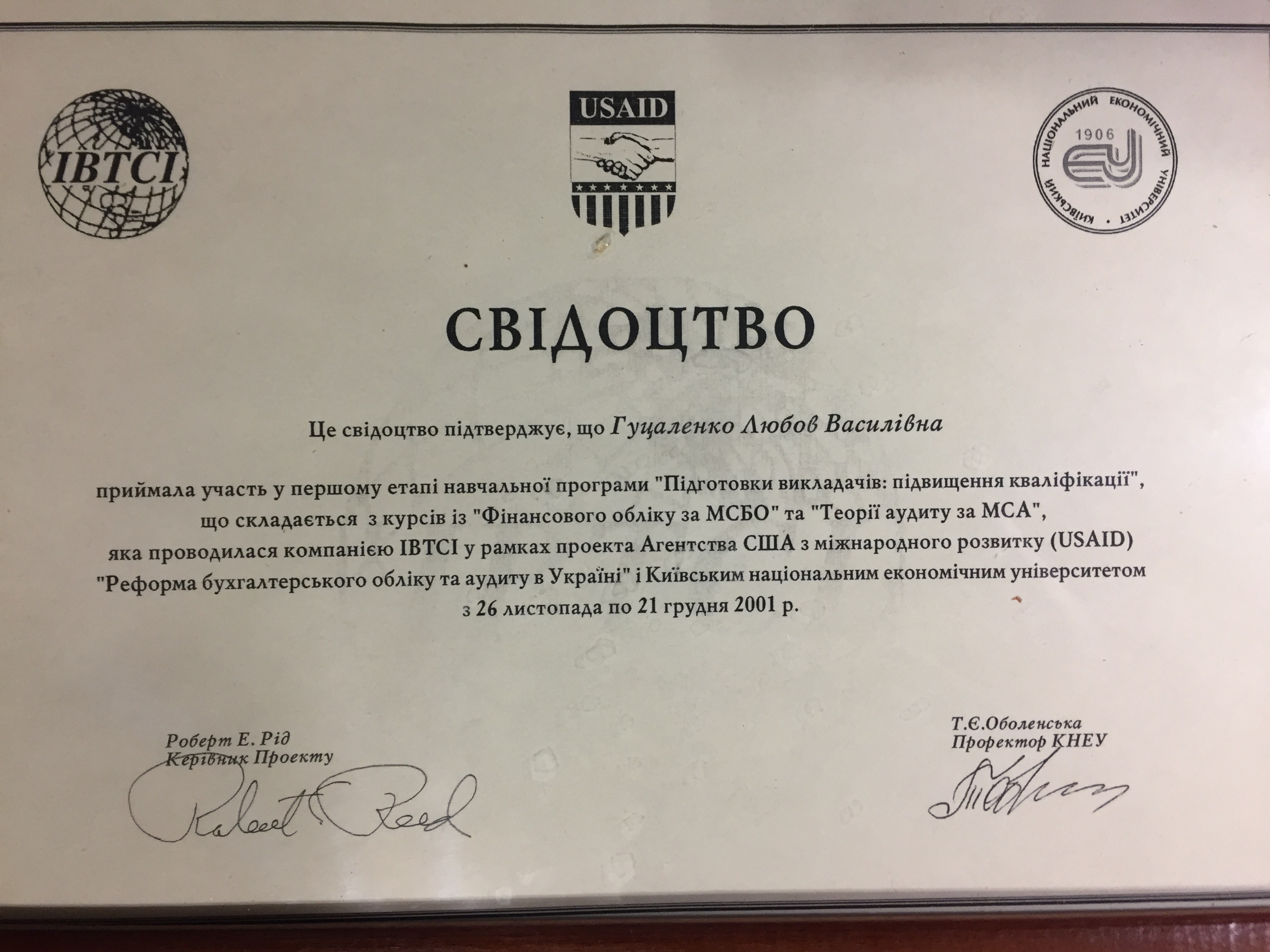 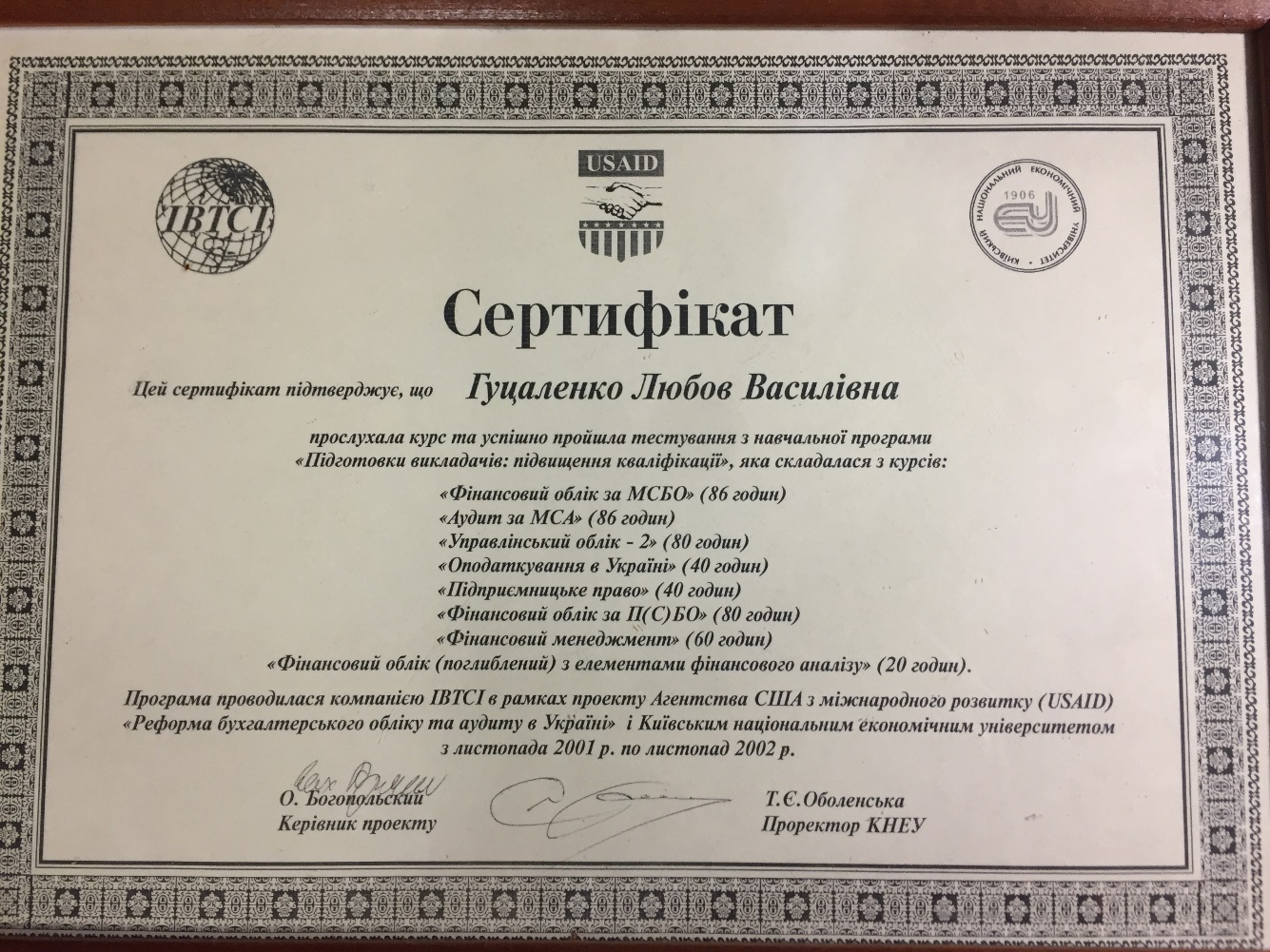 